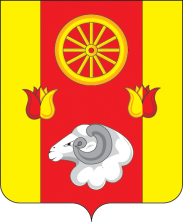 Ростовская областьРемонтненский районАдминистрация Денисовского сельского поселенияРАСПОРЯЖЕНИЕ № 15от  22. 12. 2016 г                                                                        п. Денисовский О внесении изменений в распоряжение № 30 от 15.08.2011   Администрации Денисовского сельского поселенияВ связи с кадровыми изменениями:1. Утвердить1. Состав общественного Совета по межнациональным отношениям при Администрации Денисовского сельского поселения (приложение).2. Настоящее распоряжение вступает в силу с момента   обнародования.3. Контроль за исполнением настоящего распоряжения оставляю за собой.Глава АдминистрацииДенисовского сельского  поселения                                   О.А. Апанасенко                                                                                                                                  Приложение                                                                                                       к распоряжению  администрации                                                                                                                          Денисовского сельского поселения                                                                                                                                от  22.12.2016 № 15  СОСТАВ общественного  Совета по межнациональным отношениям при администрации Денисовского сельского поселения1Апанасенко Олеся АркадьевнаГлава Администрации Денисовского сельского поселения, председатель Совета2Юхно Наталья Григорьевна Ведущий специалист по общим вопросам                                 Члены комиссии:                                 Члены комиссии:                                 Члены комиссии:3Новомлинов Юрий Васильевич депутат Денисовско сельского поселения4Петренко Сергей Владимировичдепутат районного собрания депутатов5Потлов Денис АлексеевичУУП МО МВД России «Ремонтненский»6Эльдиев Бадрудин Белаловичпредседатель чеченской диаспоры7Хамутаев Халид Сулеймановичпредседатель даргинской диаспоры8Стасенко Ирина ИвановнаВоенноучётный работник9Власенко Людмила Юрьевназам. директор по воспитательной работе МБОУ Денисовской СШ10Шакула Геннадий АлександровичДиректор МКУК «Денисовский СДК»11Юхно Евгений АлександровичКомандир ДНД12Оспищев Сергей ИвановичАтаман казачьего общества